Nom des élèves du binôme :		 						Note : Activité 18 : Le sol, un milieu de vie particulier						/20POSTE 1 : Connaître le sol A l’aide du document du poste 1, complète le tableau suivant. Grâce à ce tableau, légende la photographie de la coupe de sol le plus précisément possible.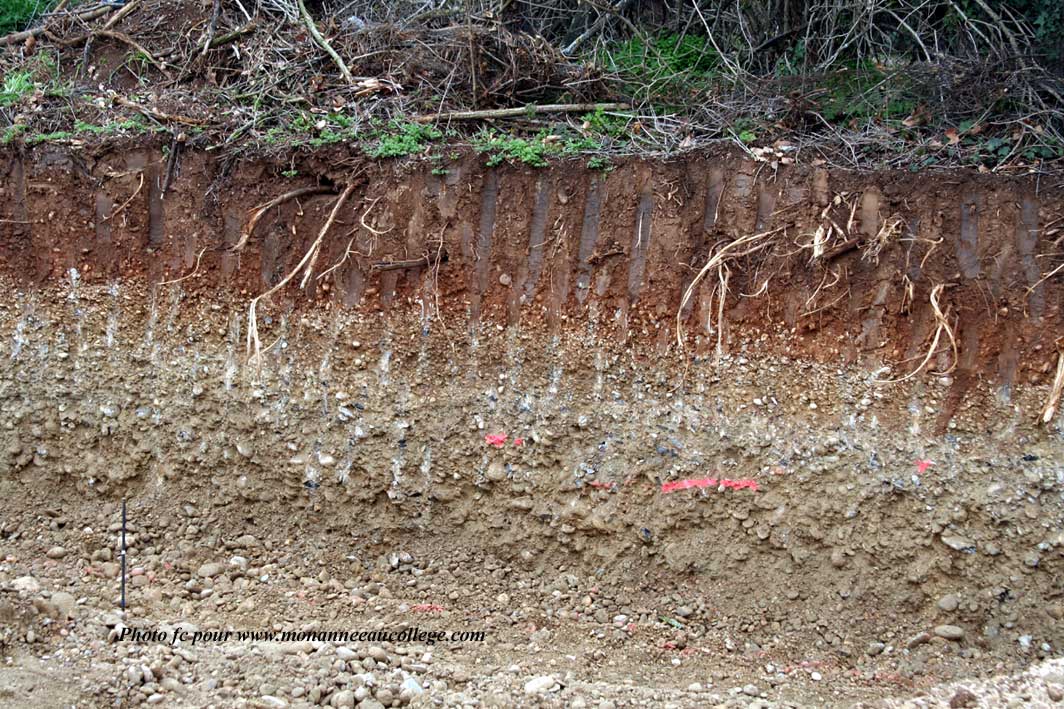 Titre :  POSTE 2 : reconnaître les animaux du sol grâce à une clé de détermination Détermine les animaux récupérés grâce  l’appareil de Berlèze grâce à la clé de déterminationEspèce 1 =Espèce 2 = Espèce 3 =Espèce 4 =Espèce 5 = Pour une des espèces de ton choix, donne les différentes étapes que tu as suivies pour déterminer de quelle espèce il s’agissait.Espèce ……. : POSTE 3 : Le sol, un milieu de vie ?POSTE 4 (à faire à la maison) : La chaîne des animaux des êtres vivants du solRéalise la chaîne alimentaire des êtres vivants du sol grâce au tableau suivant :Compétence travaillée :S’informer : extraire des informations d’un texteCommunique : légender un dessinCouches du solComposition de la coucheCompétence travaillée :Utiliser ses connaissances : utilisation d’une clé dichotomiqueCompétences travaillées :Réaliser : suivre un protocoleCommunique : représenter Expérience123SchémaConclusionEtres vivantsRégime alimentaireDébris végétauxBactériesDébris végétauxChampignonsDébris végétaux – bactériesLombricsDébris végétaux - champignonsGéophileLombrics